Wykaz Podmiotów, które złożyły oferty w ramach otwartego konkursu ofert na realizację zadań publicznych Samorządu Województwa Opolskiego w zakresie pomocy społecznej w ramach projektu pt. „ Bliżej rodziny i dziecka - wsparcie rodzin przeżywających problemy opiekuńczo - wychowawcze oraz wsparcie pieczy zastępczej – III edycja”, współfinansowanego ze środków Europejskiego Funduszu Społecznego w ramach Regionalnego Programu Operacyjnego Województwa Opolskiego na lata 2014-2020 wraz z wykazem braków formalnych ofertPodmioty mogą uzupełnić braki formalne w ciągu 5 dni kalendarzowych od zamieszczenia informacji o ofertach Podmiotów, które nie spełniły wymogów formalnych wraz z wykazem braków formalnych w Biuletynie Informacji Publicznej Regionalnego Ośrodka Polityki Społecznej w Opolu, na stronie internetowej ROPS, w aplikacji Generator eNGO, dostępnej na stronie www.opolskie.engo.org.pl  .
W przypadku potrzeby aktualizacji (korekty) oferty winna ona zostać złożona przez Podmiot, zgodnie z trybem określonym w Rozdziale V, pkt. 4-7 ogłoszenia o konkursie. Nie uzupełnienie braków formalnych przez Podmiot w wyznaczonym terminie powoduje pozostawienie oferty bez rozpatrzenia.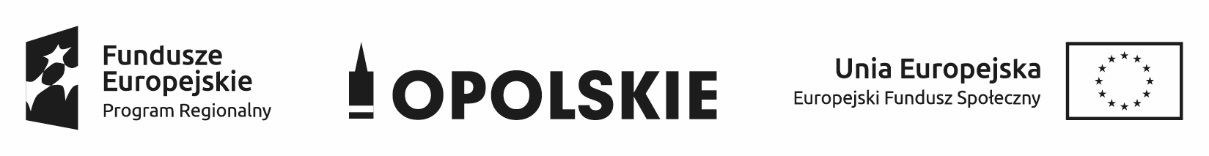 LpOferentNazwa własna zadaniaWartość zadania/Wnioskowana kwotaUwagi1Fundacja Instytut Białowieski ul. Rumiankowa 14 m 4, 15-665 BiałystokCentrum Zrównoważonego Rozwoju. „Okrągły stół dla Puszczy Białowiejskiej”.www.FestiwalPuszczyBialowieskiej.plwww.FestiwalBialowieski.pl www.FestiwalZubra.pl wwwForestFestival.Eu100.000,00złOferta nie spełnia kryteriów oceny  formalnej. Oferta nie została złożona w generatorze eNGO , zgodnie z regulaminem konkursu . Ofertę zostawiono bez dalszego rozpatrzenia  Ogółem100.000,00zł